Тема: «Развитие координационных способностей детей дошкольного возраста с использованием координационно-скоростной лестницы»Инструктор по физической культуре: Калинина Елена ВладимировнаВ настоящее время состояние здоровья подрастающего поколения вызывает тревогу у специалистов: врачей, педагогов, психологов. В последнее время в силу ряда объективных причин увеличилось количество детей с ограниченными возможностями здоровья. Это дети с ослабленным здоровьем, они быстро утомляются, устают, раздражаются и наоборот апатичны. На сегодняшний день у дошкольников с ограниченными возможностями здоровья выявлено достоверное отставание в уровне развития координационных, скоростно-силовых и скоростно-координационных способностей, гибкости, а также нарушение мелкой и общей моторики. В условиях современного ДОУ педагогическая деятельность по физическому развитию детей с ограниченными возможностями здоровья должна быть направлена не только на формирование двигательных качеств, навыков и умений, но и на исправление имеющихся недостатков.Дошкольный возраст является периодом, когда происходит «пуск» механизмов развития всех физических качеств ребёнка (Н.В. Бубнов, 2001). Целенаправленное и эффективное воздействие на совершенствование физических качеств именно в этом возрасте является мощным средством качественной и целостной подготовки будущего первоклассника. По данным Е.Н. Вавиловой, для развития скоростных качеств, следует использовать упражнения в быстром и медленном беге; развитие ловкости связано с развитием координации. Чем выше уровень развития физических качеств, тем выше точность, ритмичность, согласованность движений, тем успешнее двигательная деятельность ребенка.  Именно поэтому необходимо развивать скоростные и координационные способности у дошкольников, искать новые средства, повышающие интерес к занятиям по физической культуре, к игровым занятиям. Перед педагогами встает проблема: найти интересные и эффективные формы работы.Координационная способность дошкольника – это вид физических способностей, базирующихся на психофизиологических и морфологических особенностях организма и содействующих слаженному выполнению двигательных действий.В. И. Ляха, считал, что координационные способности — это возможности индивида, определяющие его готовность к оптимальному управлению и регулировке двигательного действия.Таким образом, координация— умение согласовывать движения различных частей тела. Отдельные элементы движения соединяются в единое двигательное действие, которое производится экономно, не напряженно, пластично, четко.Одним из самых распространенных и эффективных тренажеров для оздоровительных занятий является координационно-скоростная лестница, которая развивает скорость и ловкость, координацию движения, баланс, ритмичность. Применяя основной принцип работы с лестницей - от медленных и контролируемых движений к более быстрым.Координационно-скоростная лестница является ничем иным как тренажёром, предназначенным для развития координационных способностей, скоростных навыков при выполнении движений на коротких дистанциях, а также для развития маневренности, силы, выносливости, координации (контроль баланса тела) движений и для синхронизации двигательных навыков.В нашей методике используется плоская лестница по отношению к земле с перекладинами. Лестница работает по принципу развития общих спортивных навыков, которые могут быть перенесены уже в какую-то особую спортивную отрасль, тем самым развивать координационные способности у дошкольников.Среди характерных особенностей координационно-скоростной лестницы можно выделить такие, как: вариативность (в применении: в разных видах двигательной активности, различных упражнениях; в изготовлении: из разнообразных материалов),мобильность (компактная, легкая), доступность (используется детьми всех уровней физической подготовленности, с детьми разного возраста), безопасность (при выполнении правил техники безопасности),простота в использовании.Такая «лесенка» может быть использована в регламентированной деятельности детей при проведении:    - утренней гимнастики;    - занятий по физической культуре;    - подвижных игр и игр-эстафет;    - прогулок (лестница может быть выносной или начерченной на асфальте);    - физкультминуток;    - в утренние и вечерние часы в группе.На занятиях по физической культуре координационно-скоростная лестница используется: в младшем и среднем дошкольном возрасте - для формирования основных двигательных умений и навыков; в старшем дошкольном возрасте -  для развития ловкости и координации движений.Упражнения можно выполнять и под музыкальное сопровождение, которое положительно влияет на эмоциональное состояние детей, задает темп и ритм движениям, с использованием пиктограмм (глядя на которые ребенок учится придумывать движения согласовывая). При освоении данного пособия под руководством педагога, оно может быть предложено детям для использования в свободной деятельности. «Лесенка» должна находиться в спортивном уголке, где каждый ребенок имеет возможность выбрать упражнение (по пиктограмме), придумать свое, найти партнера для игры, научить другого тому, что умеет сам. Виды упражнений на координационной лестнице:- ходьба,- бег, - прыжки,- ползание.Размеры ячейкиДля занятий с дошкольниками лучше использовать плоскую координационную лестницу, состоящую из гибких пластиковых перекладин. Педагог может самостоятельно поменять положение перекладин.Оптимальные размеры ячейки: 37 х 37 см — для выполнения упражнений; 40 х 40 см — для ползания, подлезания, метания; количество ячеек не более 10.Основные правила использования координационной лестницы:*Обеспечить сводное пространство с обоих концов и по обе стороны лестницы.* На каждом занятии напоминать воспитанникам правила выполнения упражнений (на пластины наступать нельзя, спину держать прямо, необходимо соблюдать дистанцию, не торопиться).* Обязательная разминка перед выполнением упражнений.* Соблюдение дистанции между детьми во время выполнения упражнения - 1-3 ячейки; во время прыжков - 3 ячейки.* Во избежание столкновений во время выполнения упражнений: детей, которые хорошо справляются с заданием, рекомендуется ставить первыми, у кого возникают трудности - последними.* Наблюдать за состоянием детей. Не допускать переутомления.* Следить за осанкой.* Для занятий детей можно поделить по уровню физической подготовки, по состоянию здоровья, так воспитателю будет легче дозировать физическую нагрузку.* Упражнения усложнять постепенно. К упражнениям с ходьбой можно добавить спортивный инвентарь (мяч, гимнастическую палку, мешочек с песком, теннисную ракетку с мячиком, детские булавы, флажки, гантели) и движения руками (хлопки, круговые движения, руки на поясе, взмахи). * Игры и упражнения с использованием координационной лестницы могут быть индивидуальными, подгрупповыми, групповыми, командными.Таким образом, специально подобранные игры и упражнения с координационно-скоростной лестницей помогут развить у ребенка координационные и скоростные качества, ловкость, общую выносливость, равновесие, внимание, память, воображение, быстроту реакции; улучшат технику выполнения основных видов движений (ходьба, бег, прыжки и т.д.).Используемая литератураЖелезняк,  Ю. Д., Портнов, Ю. М. Спортивные игры. М., 2002.Евстафьев, Б. В. Понятийный словарь по теории физической культуры. — Л.: ГДОИФК им. П. Ф. Лесгафта,1985Использование координационно-скоростной лестницы для развития координационных способностей детей 5-7 лет»: https://mdou-detsad7.minobr63.ruКоординационная лестница для дошкольников: подвижные игры и упражнения: https://rebenokvsporte.ru/koordinatsionnaya-lestnitsa-dlya-doshkolnikov-podvizhnye-igry-i-uprazhneniya https://rebenokvsporte.ru/koordinatsionnaya-lestnitsa-dlya-doshkolnikov-podvizhnye-igry-i-uprazhneniyaЛях, В. И. Координационные способности школьников. / В. И. Лях. - Минск: Полымя, 1989.Лях, В.И. Координационные способности: диагностика и развитие./Лях В.И.- М.:ТВТ Дивизион, 2006. — 290 с. Патрикеев, А.Ю. Развитие координации движения в детском саду и начальной школе/ Патрикеев А.Ю.- 18ВК 978-5-4474-6146-1-Создано в интеллектуальной издательской системе Шдего, 2017.Развивать координационные способности. Лях В.И., Панфилова Н.В.// Дошкольное воспитание.-1991.-№7.-с. 16-19. Руководство к использованию скоростной лестницей, 2013. – 15 с., илл.Школа мгновенной реакции, ловких движений, быстрых ног и сильных рук. Физическое развитие детей 4-11 лет/Алан Пирсон, Дэвид Хокинс; пер. с англ.Л.И.Заремской. – М.: АСТ:Астрель. 2011. – 320 с., илл.ПРИЛОЖЕНИЕ 1Подбор упражнений1. И. п. - стойка перед координационно-скоростной лестницей.2. Упражнение выполняется попеременно с левой ноги (красный цвет).на правую ногу (синий цвет).3. «+2» - означает количество подходов.Между подходами делается перерыв 30-60 секунд, в зависимости от того, как быстро восстанавливаются дети.Правильная техника важнее скорости. Первоначально добиваемся правильного с технической точки зрения выполнения, потом уже постепенно увеличиваем скорость выполнения упражнения.Упражнения с координационно-скоростной лестницей1. Ходьба на носках с предметом в руках.И. п. – стоя лицом к «лесенке». Ходьба вперед, каждый раз наступая в следующую ячейку «лесенки», руки вверх (держать предмет). +22. Ходьба на пятках.И. п. – стоя лицом к «лесенке». Ходьба вперед, каждый раз наступая в следующую ячейку «лесенки», руки за голову, локти разведены, спина прямая. +23. Прыжки на двух ногах с продвижением вперёд.И. п. – стоя лицом к «лесенке», руки на поясе. Прыжки на двух ногах, каждый раз наступая в следующую ячейку «лесенки» и передвижение вперед. +24. Прыжки на одной ноге:И. п. – стойка параллельно «лесенке», руки на поясе. Прыжки на одной ноге, впрыгивание одной ногой в ячейку «лесенки», затем выпрыгивание в правою сторону за «лесенку», повтор движений до конца.То же на правой ноге.То же на левой ноге.5. Прыжки «классики»:И. п. – стойка на двух ногах, лицом к «лесенке», руки на поясе. Впрыгивание в первую ячейку одной ногой, выпрыгивание за «лесенку» двумя ногами врозь. +2То же на правой ноге.То же на левой ноге.6. Прыжки правым боком (левым):И. п. – стойка правым боком к «лесенке», руки на поясе. Прыжки на двух ногах, ноги вместе, каждый раз перепрыгивая в следующую ячейку «лесенки». +2То же на правой ноге.То же на левой ноге.7. Бег:И. п. – стоя лицом к «лесенке». Бег вперед, каждый раз наступая в следующую ячейку «лесенки».8. Бег с высоким подниманием колен:И. п. – стоя лицом к «лесенке», руки согнуты в локтях. Бег вперед, каждый раз наступая в следующую ячейку «лесенки».То же с высоким подниманием колен.9. Бег с захлестыванием голени:И. п. – стоя лицом к «лесенке», руки прямые отведены назад. Бег вперед, каждый раз наступая в следующую ячейку «лесенки».То же с захлестыванием голени назад.Прыжки в сторону«зиг-заг»:И. п. – стойка слева параллельно «лесенке». Впрыгивание двумя ногами в первую ячейку, выпрыгивая за «лесенку» в право на двух ногах. Прыжки вовнутрь-с наружи, вовнутрь-с наружу – пересекая ячейки «лесенки» и вне. Повторяя до конца. +211. Прыжки с продвижением вперёд:И. п. – стойка ноги врозь. Каждый раз выполняется прыжок, ноги врозь пропуская боковую линию «лесенки», одна нога должна быть в каждой ячейке, другая вне ячейки «лесенки».То же на правой стороне «лесенки».12. Упражнение в упоре на руках:И. п. – упор на вытянутых руках, перпендикулярно «лесенке».Движение выполняется вдоль левой (или правой) границы «лесенки». Движение рук скрестно влево (или вправо) внутри ячеек «лесенки». Ноги передвигаем произвольно.13. Прыжки в сторону:И. п. – стоя лицом к «лесенке». Прыжок на двух ногах в первую ячейку, Выпрыгнув на одной ноге за границу «лесенки», впрыгивание двумя ногами в ячейку. Прыжки до конца. +214. Прыжки с приседами:И. п. – стоя лицом к «лесенке», руки на пояс. Прыжок на двух ногах в ячейку, выпрыгивание за «лесенку» двумя ногами врозь. Впрыгивание в ячейку, ноги вместе выполнять присед, руки вперёд. Повторяя до конца. +215. Скрестный бег:И. п. – стойка правым боком к «лесенке», руки на поясе. Бег скрестными шагами правым боком, поочередно наступая в ячейки «лесенки» правой и левой ногой. +216. Прыжки на одной ноге:И. п. – стоя лицом к «лесенке». Прыжки на одной ноге, каждый раз наступая в следующую ячейку «лесенки», смена ног на середине. +2То же на правой ноге.То же на левой ноге.17. Бег «перебежка»И. п. – стойка параллельно «лесенке», руки на поясе. Лицом к первой ячейке. Выполняется бег с забеганием в первую ячейку, и выбегание за границу «лесенки». Каждый раз наступая в ячейки поочередно правой и левой ногой. +2То же левым боком.18. Прыжки:И. п. – стоя лицом к «лесенке», руки на поясе. Прыжки на двух ногах, выполняя прыжок ноги вместе в первую ячейку «лесенки», затем прыжок ноги врозь, поставив ноги снаружи второй ячейки «лесенки», потом снова прыжок ноги вместе внутрь третьей ячейки и т. д. +2ПРИЛОЖЕНИЕ 2Сказка «Теремок» с использованием координационно-скоростной лестницы и пиктограммы.Инструктор по физкультуре зачитывает текст сказки. Дети в ролях сказочных персонажей выполняют движения в соответствии с текстом и прыжки в соответствии со схемами пиктограммами.Текст сказкиСлайд 2Ставьте ушки на макушке,
Слушайте внимательно.
Расскажу одну вам сказку
Очень занимательно.         Стоит в поле теремок.
         Он не низок, не высок.
         Солнышко над ним сияет.
         Терем в гости приглашает. Кто построил теремок
Нам, конечно, невдомёк.
Но стоит коль в поле дом – 
И жильцы должны быть в нём.Слайд 3Как-то рано поутру,
Бросив старую нору,
Мышка по полю бежала (машет рукой),
Теремок тот увидала (бег с высоким подниманием колен).Слайд 4С мыслями о новоселье,
Предвкушая здесь веселье,
Мышка в двери постучала
И притихла, замолчала (пауза).         Тишина была в ответ.
         Значит, никого тут нет.
         Забежала мышка в дом,
         Навела порядок в нём (прыжки).Стала жить здесь, не скучая,Грызть зерно за чашкой чая.Вслед за мышкой в поле томЛягушка увидала дом (машет рукой).Слайд 5Стукнула лягушка в дверь:
«Эй, какой живёт здесь зверь?» Мышка вмиг отозвалась,
Норушкою назвалась.          И, узнав, что гость – лягушка,
          Пригласила в дом квакушку.
          Прыгнула лягушка в дом – Стали жить они вдвоём (прыжки). Слайд 6
Так бежит денёк за днём,
Новый гость уж под окном.
Это серый добрый зайка,
По прозвищу «Попрыгайка» (машет рукой).          Ищет заинька приют,
          Может быть, его здесь ждут?          Робко зайка постучал
          И вопрос он свой задал:
          «Кто же в тереме живёт?
          Кто зайчишку в дом возьмёт?»На лягушку мышь взглянула – 
Та головкою махнула:
«Прыгай, зайка, к нам скорей!
Ведь втроём-то веселей!» (прыжки).Слайд 7Времени прошло немного,
Шла лисичка той дорогой (машет рукой).
Мимо не смогла пройти
Теремка, что на пути.         Хвостик рыжий распушила,
         Ушки мигом навострила,
         Мордочку приподняла,
         Носом чёрным повела.Почуяла: дом не пустой.
Попросилась на постой:
«Впустите милую лисичку!
Стану я для вас сестричкой!»          Речь понравилась друзьям:
          «Заходи, лисичка, к нам!» (прыжки).
          Вот живут уж вчетвером,
          Смехом наполняя дом.Слайд 8Тут волчок про дом узнал (машет рукой),
Серый бок свой почесал
И решил: «Хватит скитаться,
Надо в терем тот податься».          Вытер лапы волк о травку, 
         Сел у домика на лавку
         И давай животных звать,
         Чтоб себя им показать (прыжки).Что ж поделать? И волчок
Лёг у печки на бочок.Слайд 9Живут в тереме друзья,
Словно добрая семья.
Все друг друга уважают,
Ночи доброй всем желают,
Утром радостно встают,
Песни весело поют (по очереди прыгают друг за другом).Слайд 10Но однажды летним днём
Шёл медведь в лесу густом (машет рукой).
Шёл без цели, наугад,
Шёл, куда глаза глядят.         Тут глазищи увидали
         Леса  край, а дальше – дали
         Зелени, травы, цветов,
         Простор поля и лугов.А среди той красоты – 
Терем мишкиной мечты.         Прямиком пошёл медведь 
         На тот терем поглядеть.
         Лапы   сходу   потирая,
         Новоселье  предвкушая.         «Кто здесь в тереме живёт?
        Потеснитесь-ка, народ!» (прыжки)        Жильцы все перепугались, 
        На медведя раскричались:
        «Не войдёшь ты в этот дом,
        И так мало места в нём!»        Но медведь не растерялся – 
        Вмиг на крышу он взобрался.        Слайд 11        Затрещал по швам наш терем.
        В прочность теремка не веря,
        Жильцы стали выбегать,
        Срочно домик покидать (по очереди прыгают друг за другом).        Рухнул терем расписной
        И сравнялся он с землёй.        Чешет голову медведь,
        От тоски давай реветь,
        Проявив смущение,
        Стал просить прощения.Слайд 12Доброй сказка быть должна.
И закончилась она
Тем, что новый терем в поле
Все друзья смогли построить (хлопают в ладоши). Слайд 13Вот и сказочке конец.
А играл кто – молодец!  ПРИЛОЖЕНИЕ 3ПИКТОГРАММЫ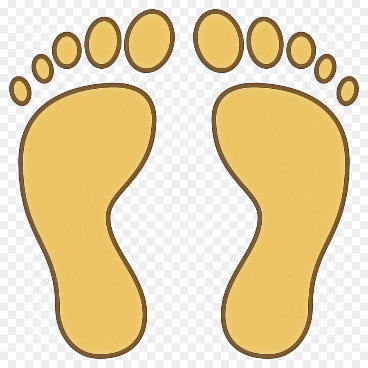 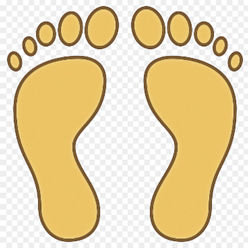 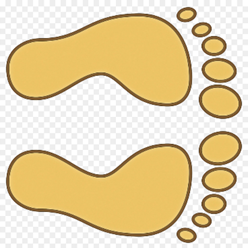 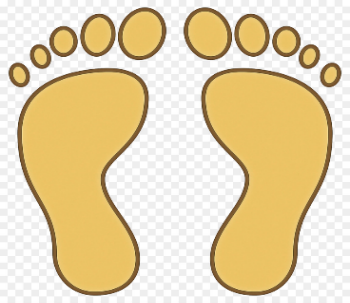 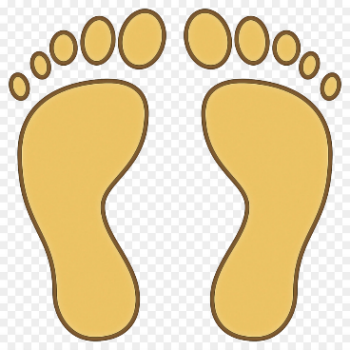 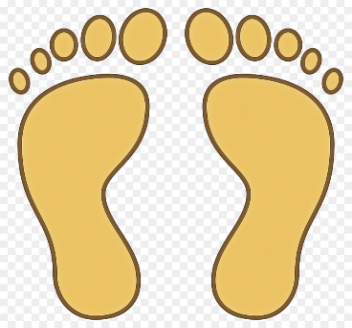 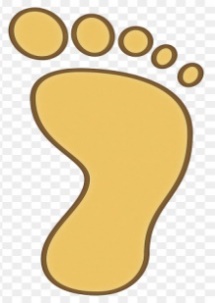 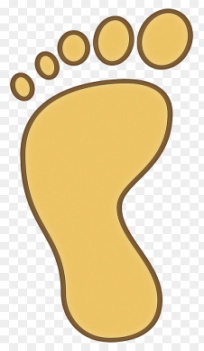 